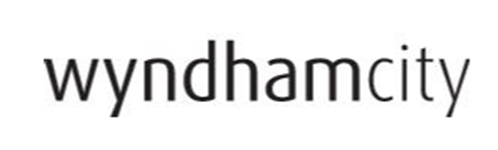 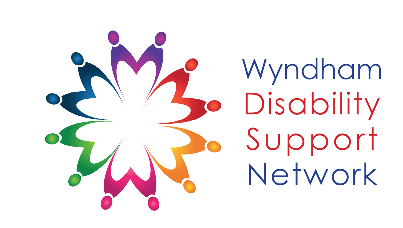 Wyndham Disability Expo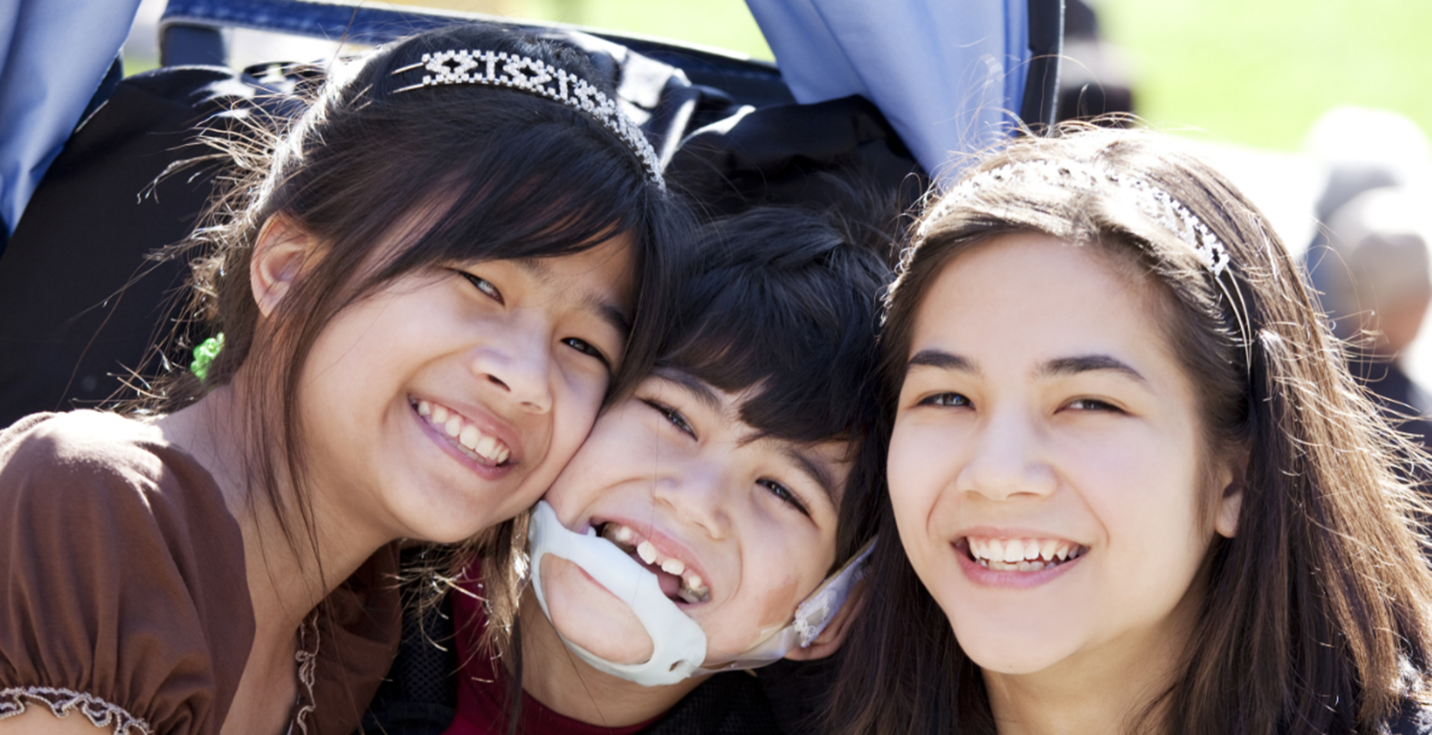 I am going to the Expo with my family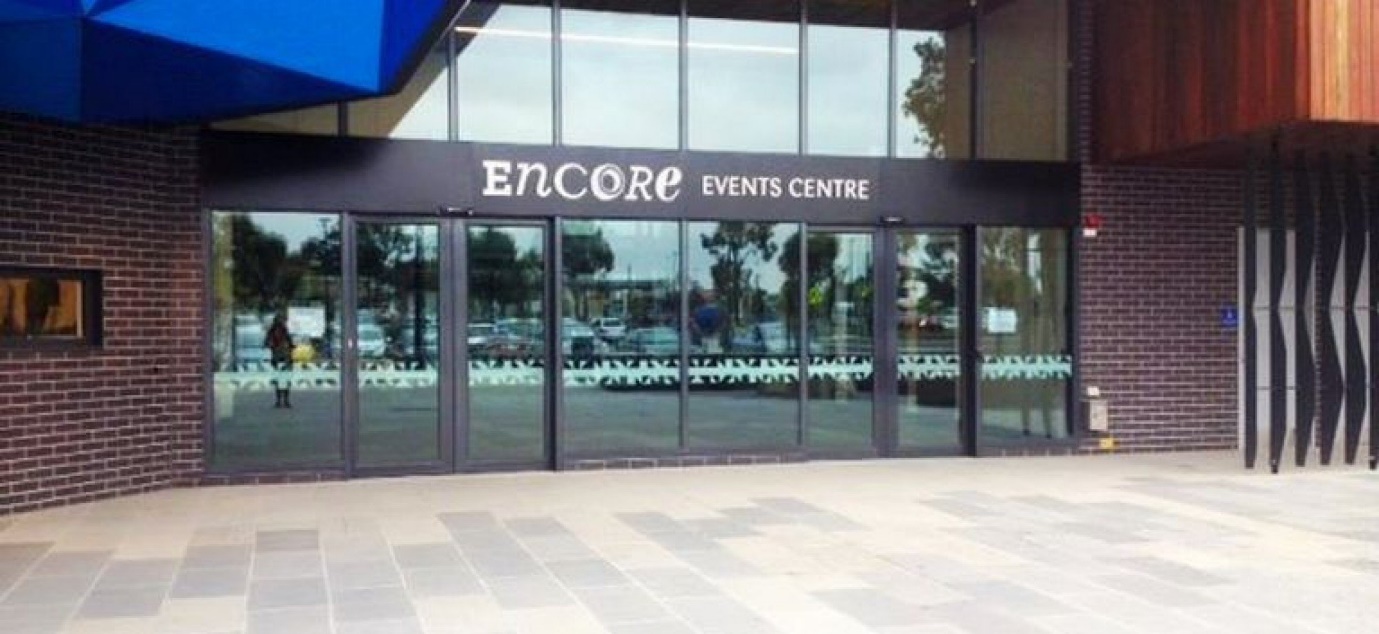 The Expo is at Encore events centre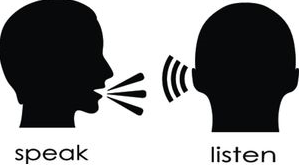 I will see, hear and do many things during my visit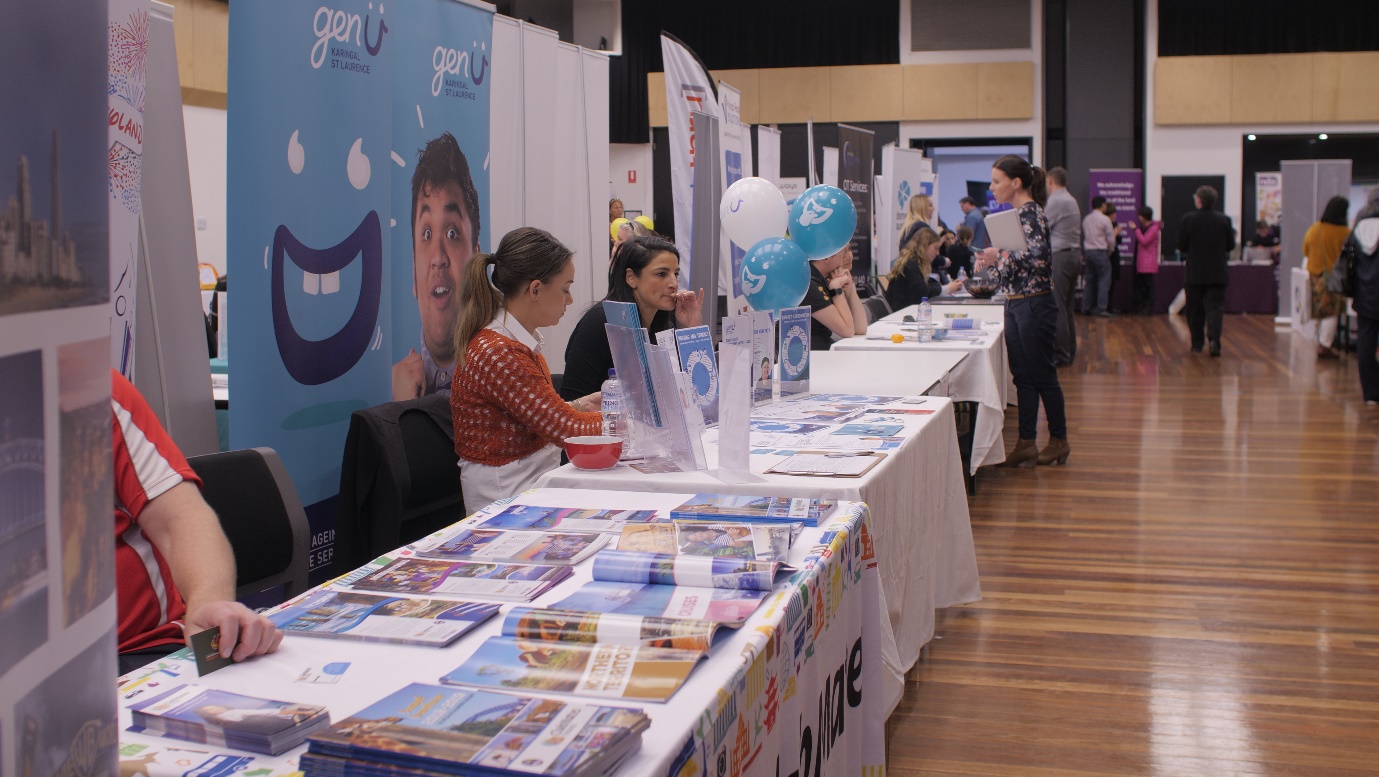 I will see people and stalls everywhere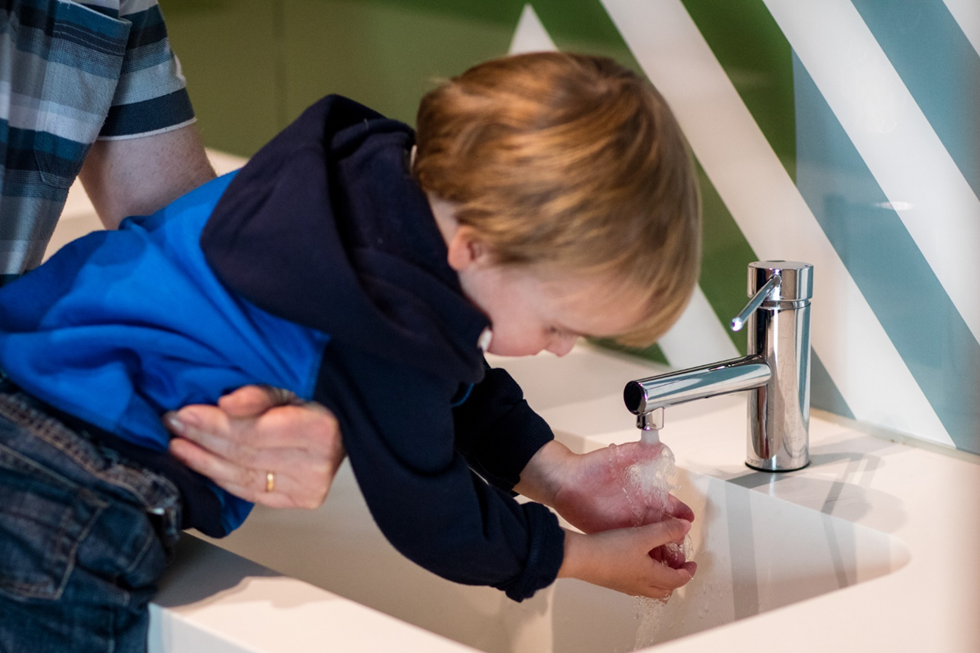 If I need to go to the toilet, there are loud hand dryers in the toilet. I do not have to use them.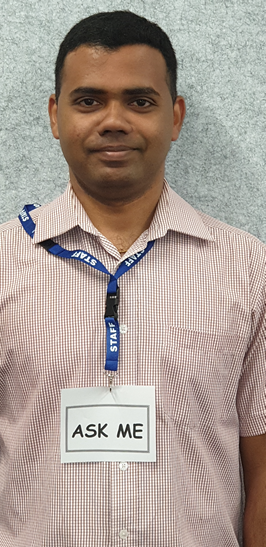 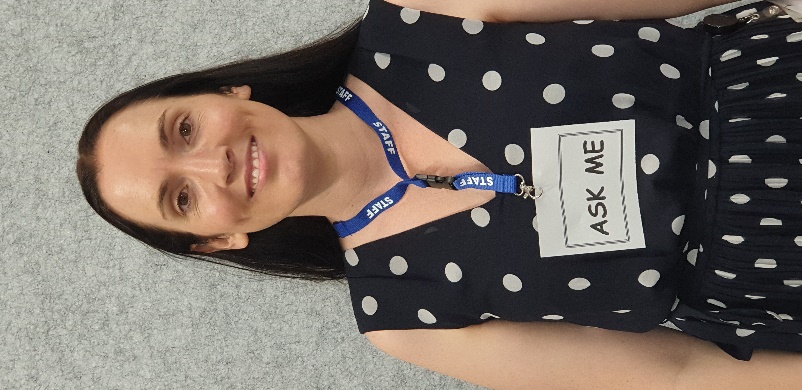 If I need help, I can talk to a helper, they are wearing a strap around their necks.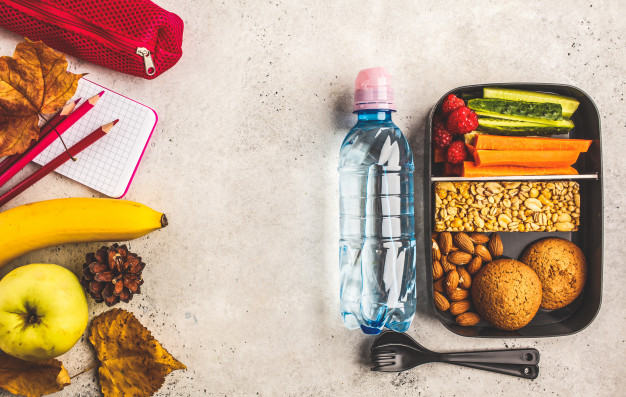 I can bring a snack and water bottle from home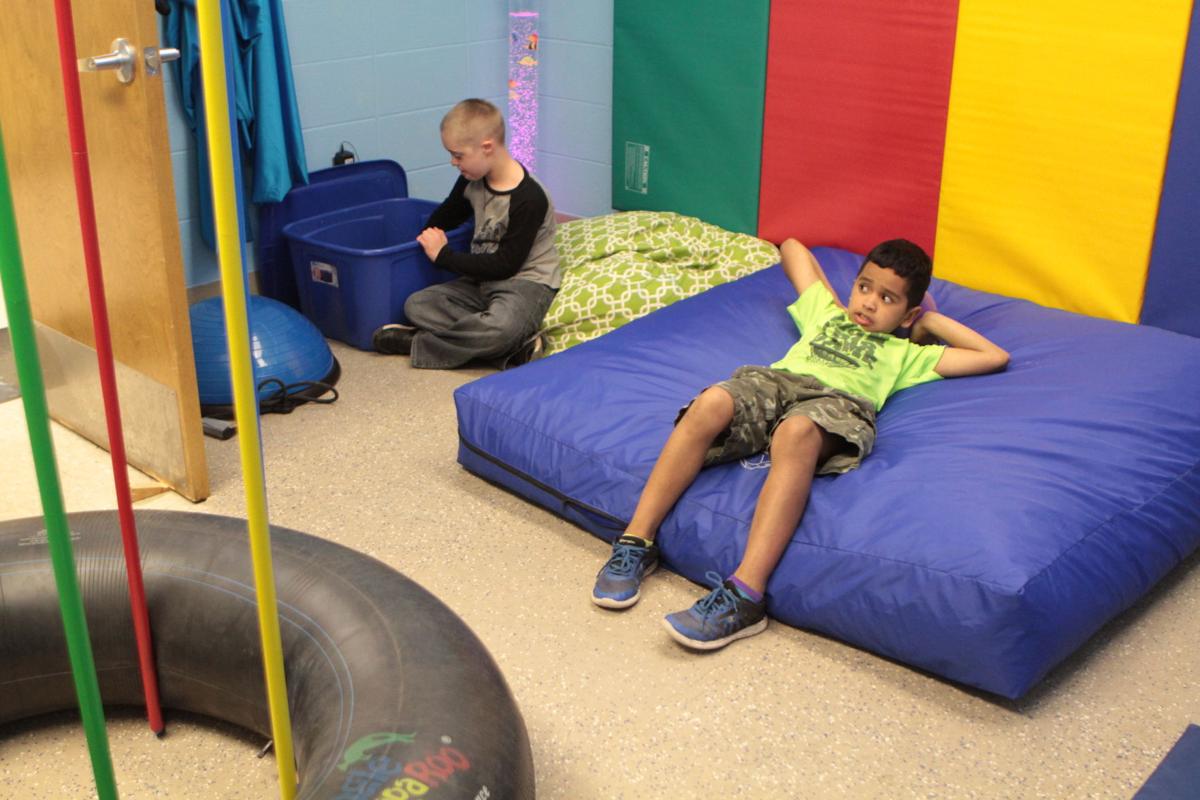 I can relax in the chill out zone or lounge area if I feel tired or upset.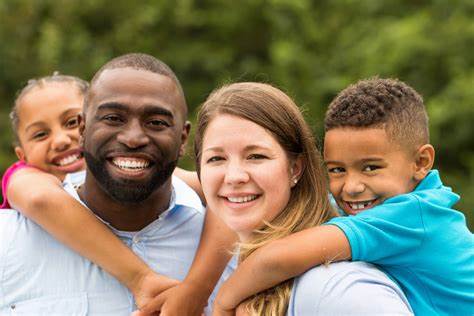 This will be a fun day out with my family